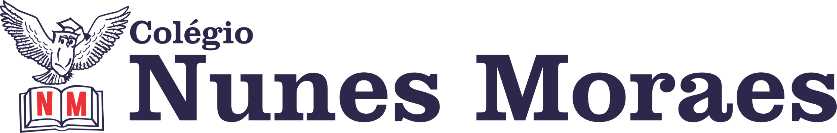 “Bom dia! E tudo na vida tem o poder e a importância que a gente dá... Por uma sexta cheia de coisas boas!FELIZ SEXTA-FEIRA!1ª aula: 7:20h às 8:15h – PORTUGUÊS - PROFESSORA: MONNALYSAO link dessa aula será disponibilizado no grupo dos alunos.1º passo: resolução de atividade pelo livro de GRAMÁTICA – páginas 179 a 181 (questões 1, 2, 3, 4, 5 e 6).2º passo: explicação e correção da atividade pelo meet.Problemas para acessar o meet? Avise a coordenação e siga os passos pedidos. A professora colocará a correção da atividade no final da aula no grupo. No portal SAS ficará a gravação da aula pelo meet. Link extra com explicação - https://www.youtube.com/watch?v=G-cP2hnnDZEDo começo até 5minutos e 12 segundos. Durante a resolução dessas questões o professora Monnalysa vai tirar dúvidas no chat/whatsapp (91839273)Faça foto das atividades que você realizou e envie para coordenação Eugênia (9.91058116)Essa atividade será pontuada para nota.2ª aula: 8:15h às 9:10h – MATEMÁTICA - PROFESSOR: RICARDO BENTOO link dessa aula será disponibilizado no grupo dos alunos.1º passo: Explicação do conteúdo através do link:2º passo: Resolução das questões 1 e 2 da página 28 (Apostila 2 SAS)3º passo: Acompanhe a correção das atividades pelo Meet. Durante a resolução dessas questões o professor Ricardo vai tirar dúvidas no chat/whatsapp (992705207)Faça foto das atividades que você realizou e envie para coordenação Eugênia (9.91058116)Essa atividade será pontuada para nota.

Intervalo: 9:10h às 9:30h3ª aula: 9:30h às 10:25h- PORTUGUÊS- PROFESSORA: MONNALYSAO link dessa aula será disponibilizado no grupo dos alunos.1º passo: explicação e resolução de atividade pelo livro de GRAMÁTICA – páginas 181 (1), 183 (5), 184 (1 e 2), 185 (1 e 2) pelo meet.2º passo: correção da atividade.Problemas para acessar o meet? Avise a coordenação e siga os passos pedidos. A professora colocará a correção da atividade no final da aula no grupo. No portal SAS ficará a gravação da aula pelo meet. Link extra com explicação - https://www.youtube.com/watch?v=DAkzzKAqG0IDurante a resolução dessas questões o professora Monnalysa vai tirar dúvidas no chat/whatsapp (91839273)Faça foto das atividades que você realizou e envie para coordenação Eugênia (9.91058116)Essa atividade será pontuada para nota.4ª aula: 10:25h às 11:20h – MATEMÁTICA – PROFESSOR: RICARDO BENTOO link dessa aula será disponibilizado no grupo dos alunos.1º passo: Explicação do conteúdo através do link: 2º passo: Resolução das questões 1, 2, 3 e 4 da página 29 (Apostila 2 do SAS)3º passo: Acompanhe a correção das atividades pelo Meet.4º passo: Atividade de casa/pós aula questões 4, 5 e 6 das páginas 35 e 36 (Suplementar 2). Durante a resolução dessas questões o professor Ricardo vai tirar dúvidas no chat/whatsapp (992705207)Faça foto das atividades que você realizou e envie para coordenação Eugênia (9.91058116)Essa atividade será pontuada para nota.BOM FINAL DE SEMANA!!